<The Frog Prince> Story PicturesThe Princess playing with the ball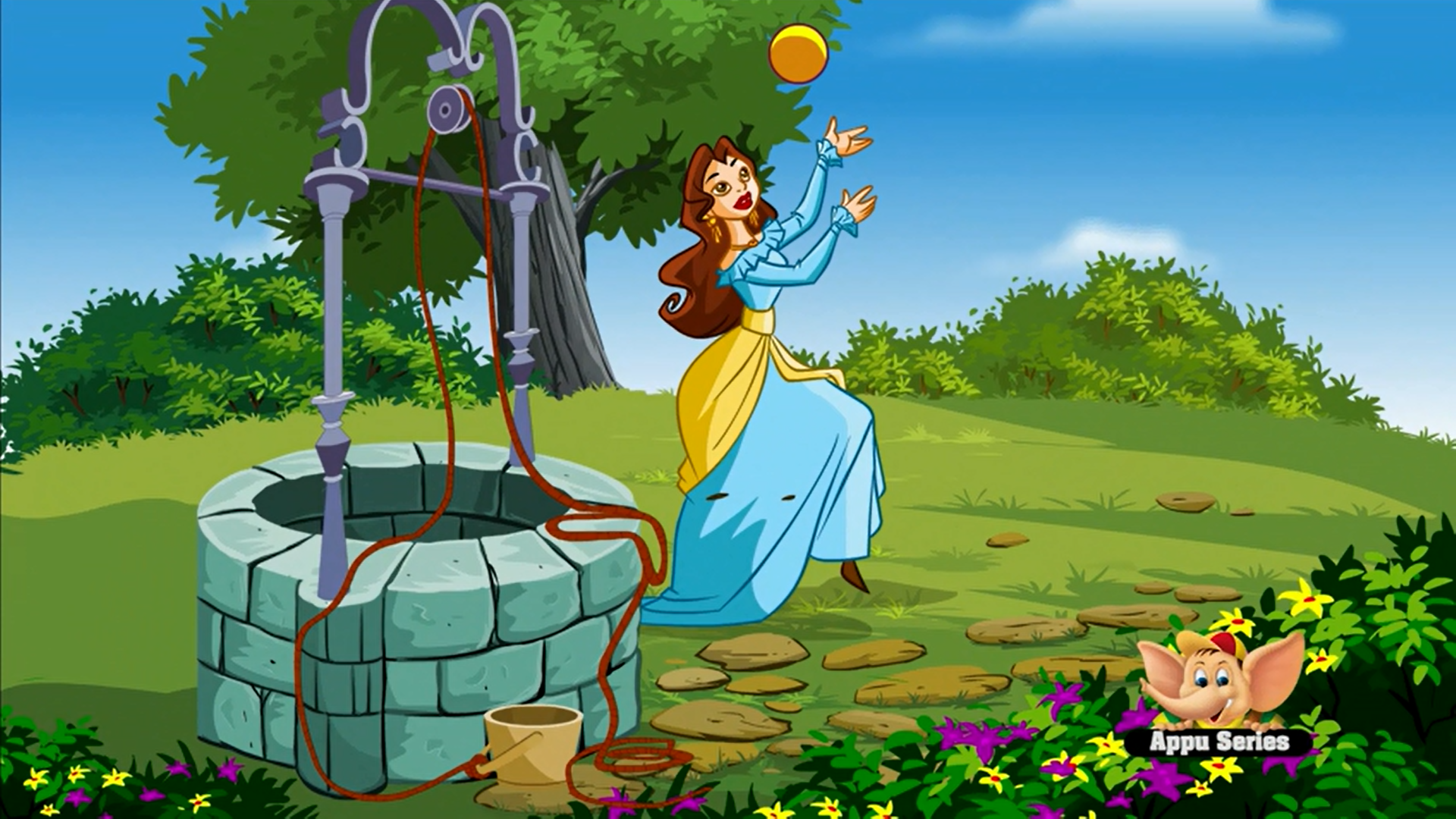 Frog appears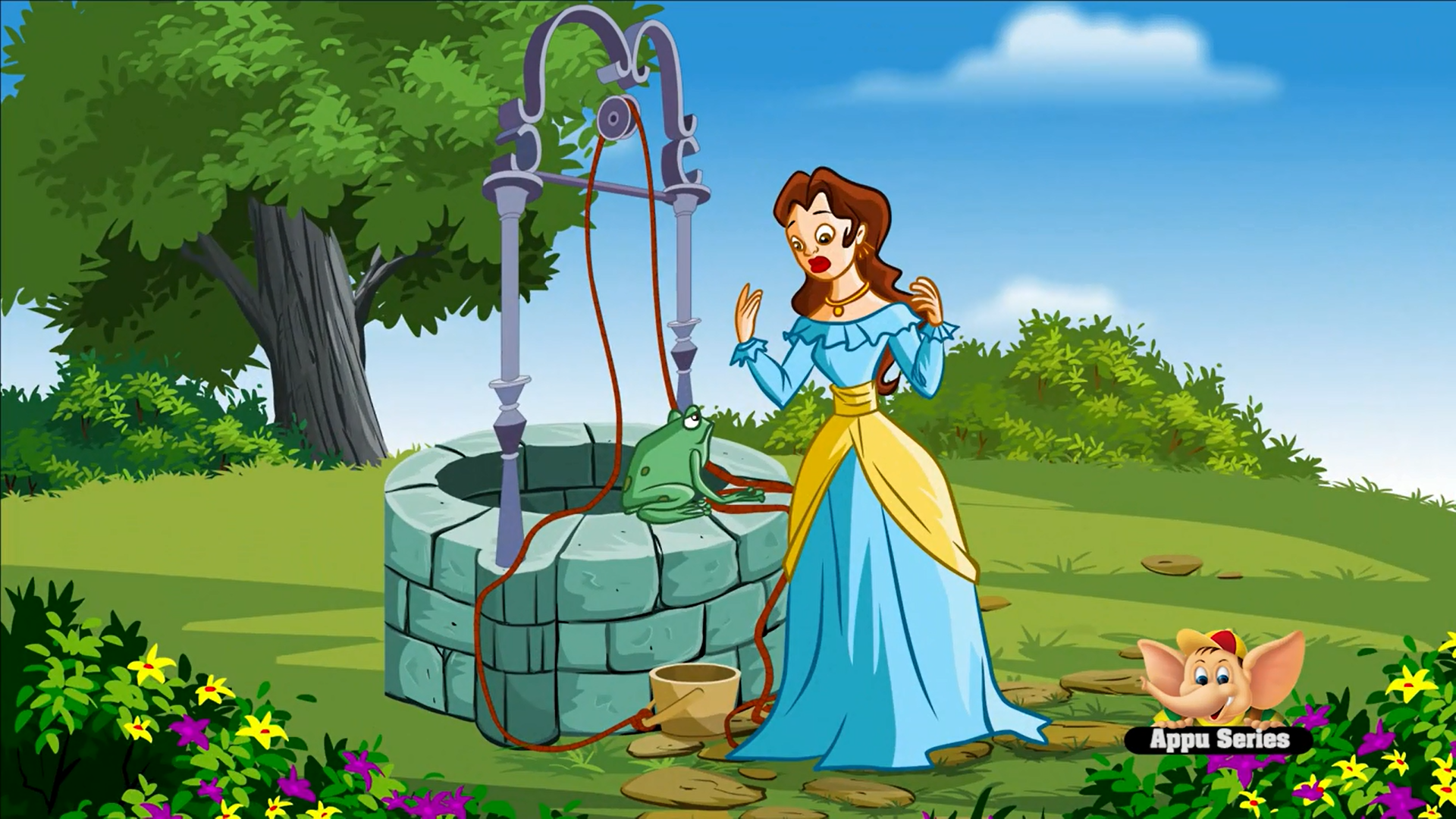 Princess runs away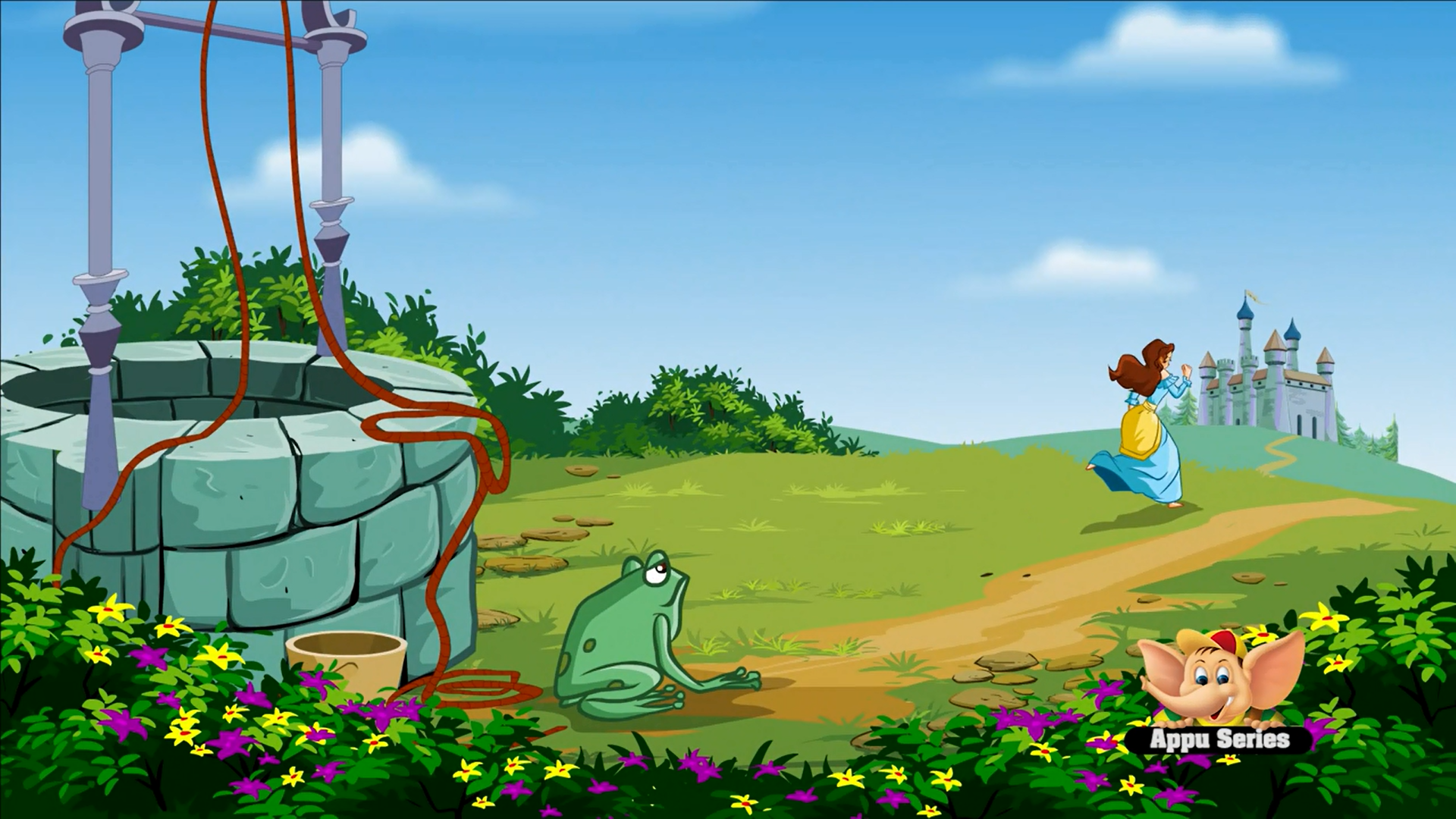 Princess takes the frog in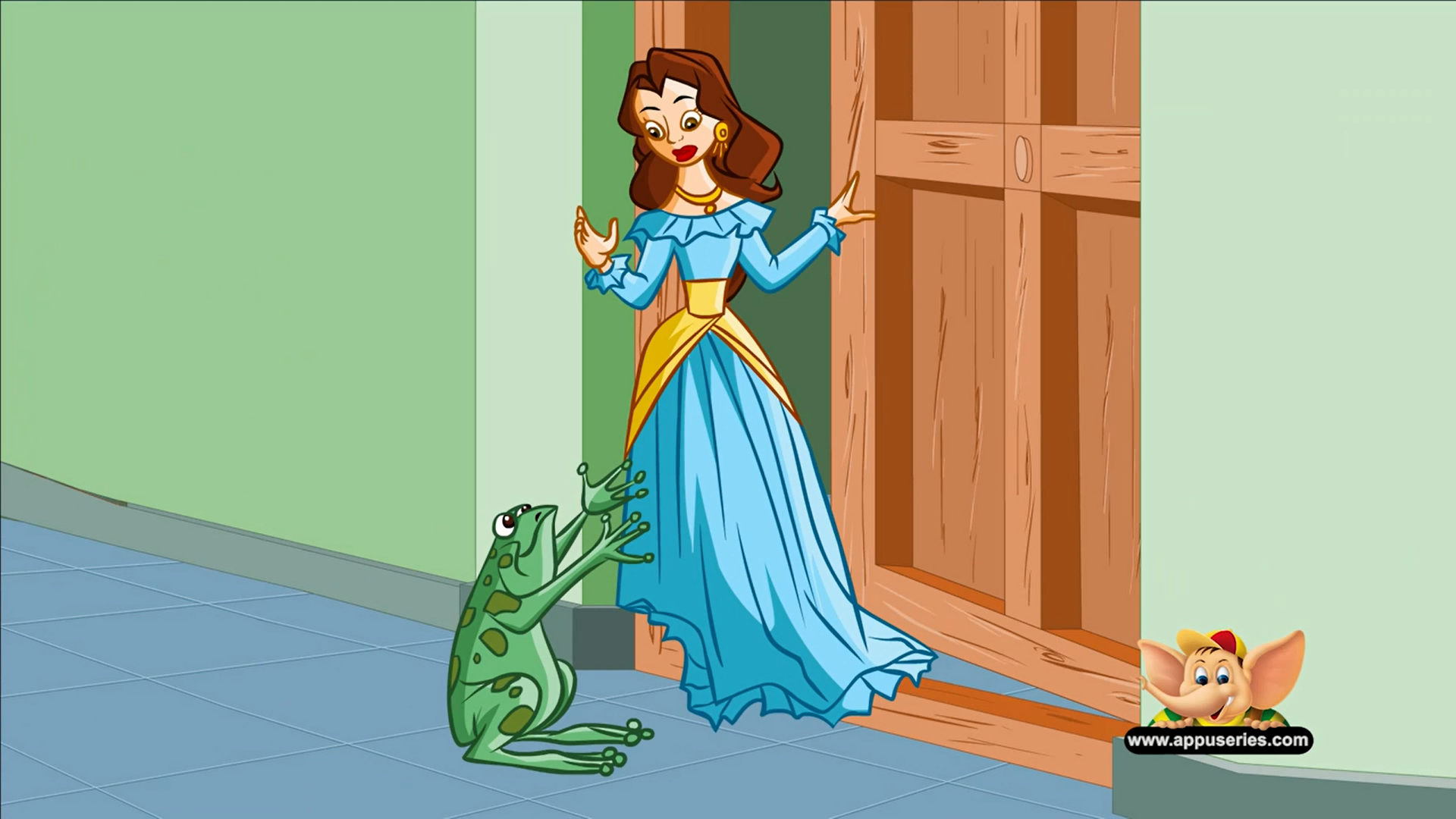 The frog becomes a prince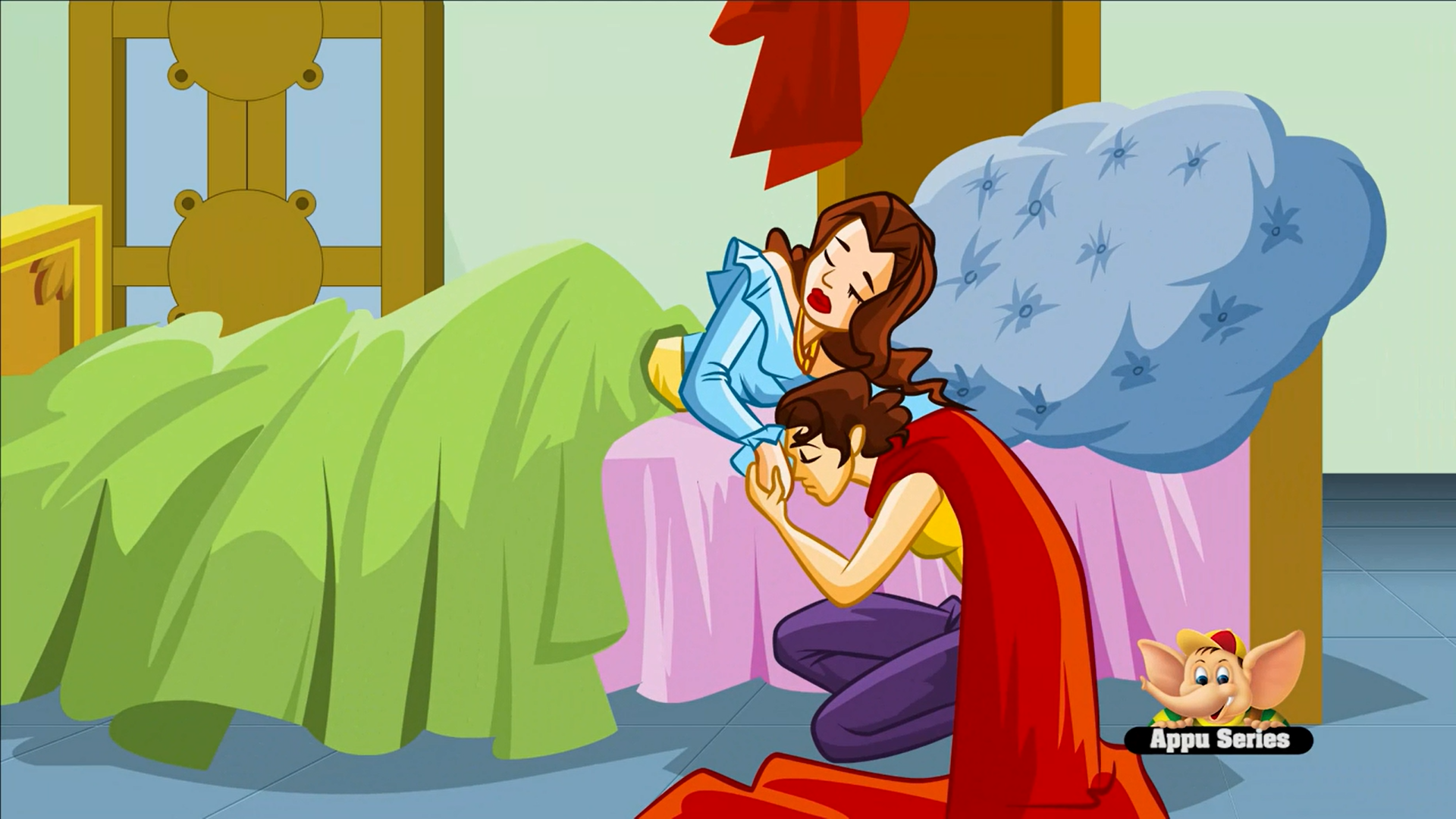 The prince and the princess live happily ever after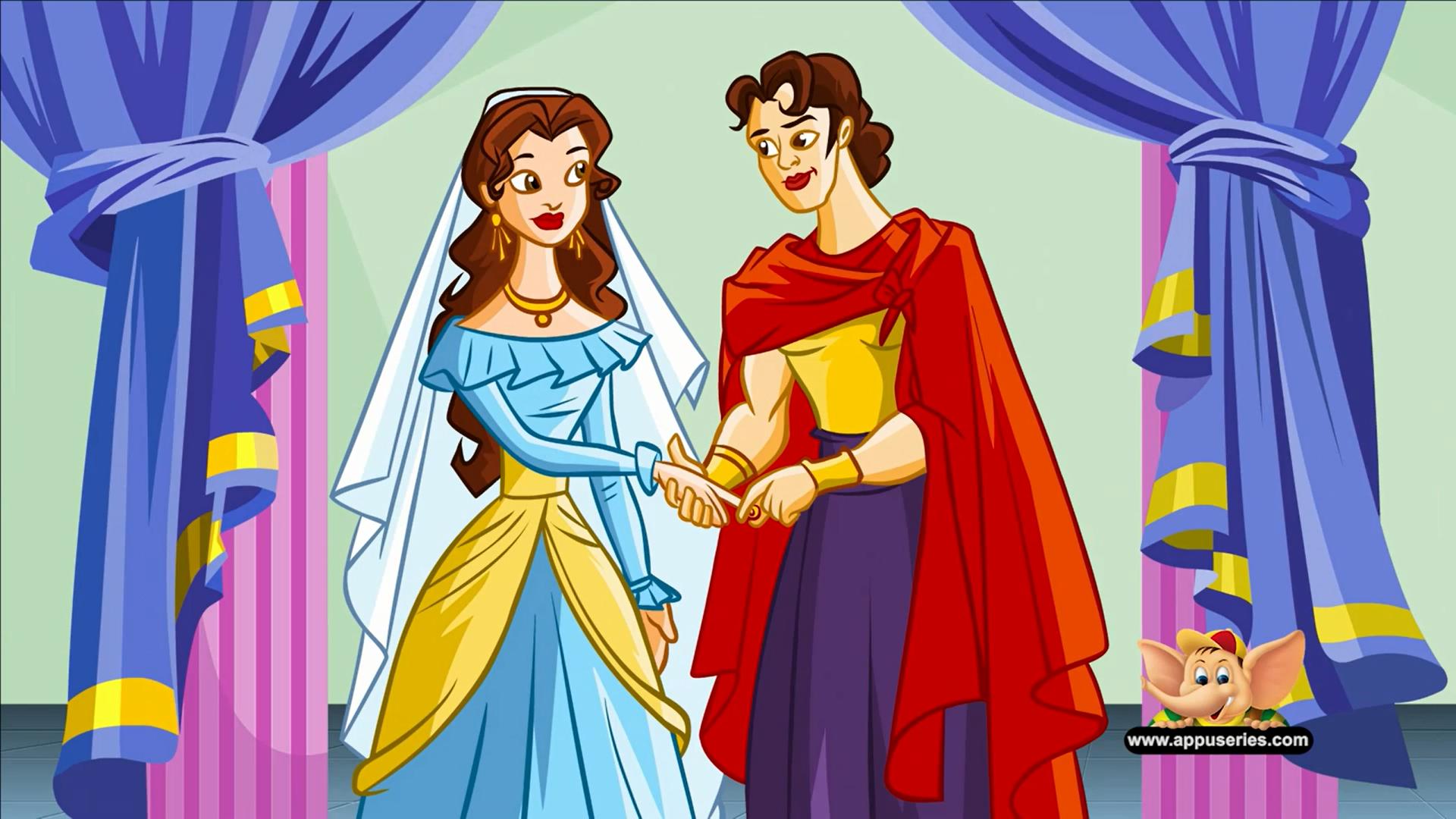 Making a Lively Story Worksheet<The Christmas Present>Drilling Chart 1 : Subject + Verb + AdverbDrilling Chart 2 : Subject + Verb + Object + AdverbAdverb Check-Up Worksheet< List of Adverbs>Rewrite the sentences adding the given adverbs given aboveThe baby is sleeping.               ______________________________My grandmother walks.            ______________________________Nora played the piano.             ______________________________Jason can play the drums.       ______________________________Explain four things you did today with adverbs.____________________________________________________________________________________________________________________________________________________________Verb List for <Act Out Activity>Adverb List for <Act Out Activity> Listening   Speaking   Reading    Grammar   Writing Listening   Speaking   Reading    Grammar   Writing Listening   Speaking   Reading    Grammar   Writing Listening   Speaking   Reading    Grammar   WritingTopic: Making a Lively StoryTopic: Making a Lively StoryTopic: Making a Lively StoryTopic: Making a Lively StoryInstructor:JessicaStudents Competency LevelPre- IntermediateNumber of Students:13Lesson Length:51 minMaterials: (List the Names of all materials used in the lesson. Materials must be shown at the end of this document)Whiteboard and Markers<The Frog Prince> Story Pictures: The Princess playing with the ballFrog appearsPrincess runs awayPrincess takes the frog inThe frog becomes a princeThe prince and the princess live happily ever afterMaking a Lively Story WorksheetDrilling Wall Chart 1 : Subject + Verb + AdverbDrilling Wall Chart 2 : Subject + Verb + Object + AdverbAdverb Check-Up WorksheetVerb List for <Act Out Activity>Adverb List for <Act Out Activity>Two containersVerbAdverbMaterials: (List the Names of all materials used in the lesson. Materials must be shown at the end of this document)Whiteboard and Markers<The Frog Prince> Story Pictures: The Princess playing with the ballFrog appearsPrincess runs awayPrincess takes the frog inThe frog becomes a princeThe prince and the princess live happily ever afterMaking a Lively Story WorksheetDrilling Wall Chart 1 : Subject + Verb + AdverbDrilling Wall Chart 2 : Subject + Verb + Object + AdverbAdverb Check-Up WorksheetVerb List for <Act Out Activity>Adverb List for <Act Out Activity>Two containersVerbAdverbMaterials: (List the Names of all materials used in the lesson. Materials must be shown at the end of this document)Whiteboard and Markers<The Frog Prince> Story Pictures: The Princess playing with the ballFrog appearsPrincess runs awayPrincess takes the frog inThe frog becomes a princeThe prince and the princess live happily ever afterMaking a Lively Story WorksheetDrilling Wall Chart 1 : Subject + Verb + AdverbDrilling Wall Chart 2 : Subject + Verb + Object + AdverbAdverb Check-Up WorksheetVerb List for <Act Out Activity>Adverb List for <Act Out Activity>Two containersVerbAdverbMaterials: (List the Names of all materials used in the lesson. Materials must be shown at the end of this document)Whiteboard and Markers<The Frog Prince> Story Pictures: The Princess playing with the ballFrog appearsPrincess runs awayPrincess takes the frog inThe frog becomes a princeThe prince and the princess live happily ever afterMaking a Lively Story WorksheetDrilling Wall Chart 1 : Subject + Verb + AdverbDrilling Wall Chart 2 : Subject + Verb + Object + AdverbAdverb Check-Up WorksheetVerb List for <Act Out Activity>Adverb List for <Act Out Activity>Two containersVerbAdverbAims: (What students will be able to achieve by participating in the activities of the lesson.  (Ss gain or get by doing…)Improve Ss listening skills by listening to <The Frog Prince> story, Ss stories, drilling, playing a game, and presentations.Improve Ss speaking skills by answering T, Ss presentations, discussing ideas, drilling, and playing game.Improve Ss writing skills by filling out the worksheet and making a story.Improve Ss grammar skills about adverbs by T using adverbs, playing game, T rephrasing Ss answers, drilling, and writing.Aims: (What students will be able to achieve by participating in the activities of the lesson.  (Ss gain or get by doing…)Improve Ss listening skills by listening to <The Frog Prince> story, Ss stories, drilling, playing a game, and presentations.Improve Ss speaking skills by answering T, Ss presentations, discussing ideas, drilling, and playing game.Improve Ss writing skills by filling out the worksheet and making a story.Improve Ss grammar skills about adverbs by T using adverbs, playing game, T rephrasing Ss answers, drilling, and writing.Aims: (What students will be able to achieve by participating in the activities of the lesson.  (Ss gain or get by doing…)Improve Ss listening skills by listening to <The Frog Prince> story, Ss stories, drilling, playing a game, and presentations.Improve Ss speaking skills by answering T, Ss presentations, discussing ideas, drilling, and playing game.Improve Ss writing skills by filling out the worksheet and making a story.Improve Ss grammar skills about adverbs by T using adverbs, playing game, T rephrasing Ss answers, drilling, and writing.Aims: (What students will be able to achieve by participating in the activities of the lesson.  (Ss gain or get by doing…)Improve Ss listening skills by listening to <The Frog Prince> story, Ss stories, drilling, playing a game, and presentations.Improve Ss speaking skills by answering T, Ss presentations, discussing ideas, drilling, and playing game.Improve Ss writing skills by filling out the worksheet and making a story.Improve Ss grammar skills about adverbs by T using adverbs, playing game, T rephrasing Ss answers, drilling, and writing.Language Skills: (Lists what activities language skills students will be using by participating in the activities of the lesson.)Reading: (Where did reading occur in the lesson?)Drilling wall chart, writing sentences.Listening: (Where did listening occur in the lesson?)T speaking, Ss speaking, playing gameSpeaking: (Where did speaking occur in the lesson?)Ss presentation, playing game, answering TWriting: (Where did writing occur in the lesson?)Writing the story, filling out the worksheetLanguage Skills: (Lists what activities language skills students will be using by participating in the activities of the lesson.)Reading: (Where did reading occur in the lesson?)Drilling wall chart, writing sentences.Listening: (Where did listening occur in the lesson?)T speaking, Ss speaking, playing gameSpeaking: (Where did speaking occur in the lesson?)Ss presentation, playing game, answering TWriting: (Where did writing occur in the lesson?)Writing the story, filling out the worksheetLanguage Skills: (Lists what activities language skills students will be using by participating in the activities of the lesson.)Reading: (Where did reading occur in the lesson?)Drilling wall chart, writing sentences.Listening: (Where did listening occur in the lesson?)T speaking, Ss speaking, playing gameSpeaking: (Where did speaking occur in the lesson?)Ss presentation, playing game, answering TWriting: (Where did writing occur in the lesson?)Writing the story, filling out the worksheetLanguage Skills: (Lists what activities language skills students will be using by participating in the activities of the lesson.)Reading: (Where did reading occur in the lesson?)Drilling wall chart, writing sentences.Listening: (Where did listening occur in the lesson?)T speaking, Ss speaking, playing gameSpeaking: (Where did speaking occur in the lesson?)Ss presentation, playing game, answering TWriting: (Where did writing occur in the lesson?)Writing the story, filling out the worksheetLanguage Systems: (Lists what language systems students will be using by participating in the activities of the lesson.)Phonology: (sound)T speaking, Ss speaking, drilling, playing gameFunction: (situation)Respecting SsLexis: (meaning)Grammar: (language structure)AdverbsDiscourse: (communication) Ss presentations, playing game, drilling, discussing in groupsLanguage Systems: (Lists what language systems students will be using by participating in the activities of the lesson.)Phonology: (sound)T speaking, Ss speaking, drilling, playing gameFunction: (situation)Respecting SsLexis: (meaning)Grammar: (language structure)AdverbsDiscourse: (communication) Ss presentations, playing game, drilling, discussing in groupsLanguage Systems: (Lists what language systems students will be using by participating in the activities of the lesson.)Phonology: (sound)T speaking, Ss speaking, drilling, playing gameFunction: (situation)Respecting SsLexis: (meaning)Grammar: (language structure)AdverbsDiscourse: (communication) Ss presentations, playing game, drilling, discussing in groupsLanguage Systems: (Lists what language systems students will be using by participating in the activities of the lesson.)Phonology: (sound)T speaking, Ss speaking, drilling, playing gameFunction: (situation)Respecting SsLexis: (meaning)Grammar: (language structure)AdverbsDiscourse: (communication) Ss presentations, playing game, drilling, discussing in groupsAssumptions: (What students must already be able to do and what concepts must already be mastered before the lesson in order to achieve the aims of the lesson.)All Ss know simple verbs and subject verb order.All Ss can talk about action.All Ss can understand adverbs.Assumptions: (What students must already be able to do and what concepts must already be mastered before the lesson in order to achieve the aims of the lesson.)All Ss know simple verbs and subject verb order.All Ss can talk about action.All Ss can understand adverbs.Assumptions: (What students must already be able to do and what concepts must already be mastered before the lesson in order to achieve the aims of the lesson.)All Ss know simple verbs and subject verb order.All Ss can talk about action.All Ss can understand adverbs.Assumptions: (What students must already be able to do and what concepts must already be mastered before the lesson in order to achieve the aims of the lesson.)All Ss know simple verbs and subject verb order.All Ss can talk about action.All Ss can understand adverbs.Anticipated Errors and Solutions: (What things might go wrong in the lesson and what the solution will be. An SOS activity should also be included)If Ss do not understand how to make an adverb.  Tell the Ss about the simple adverbs that add –ly and give examples.If Ss have trouble with making a lively story.  Give them examples by showing actions.Anticipated Errors and Solutions: (What things might go wrong in the lesson and what the solution will be. An SOS activity should also be included)If Ss do not understand how to make an adverb.  Tell the Ss about the simple adverbs that add –ly and give examples.If Ss have trouble with making a lively story.  Give them examples by showing actions.Anticipated Errors and Solutions: (What things might go wrong in the lesson and what the solution will be. An SOS activity should also be included)If Ss do not understand how to make an adverb.  Tell the Ss about the simple adverbs that add –ly and give examples.If Ss have trouble with making a lively story.  Give them examples by showing actions.Anticipated Errors and Solutions: (What things might go wrong in the lesson and what the solution will be. An SOS activity should also be included)If Ss do not understand how to make an adverb.  Tell the Ss about the simple adverbs that add –ly and give examples.If Ss have trouble with making a lively story.  Give them examples by showing actions.References:educationworld.comYoutubeReferences:educationworld.comYoutubeReferences:educationworld.comYoutubeReferences:educationworld.comYoutubeLead-In or Pre-Task Part (Warm-Up Part to activate and create interest in the lesson.)Lead-In or Pre-Task Part (Warm-Up Part to activate and create interest in the lesson.)Lead-In or Pre-Task Part (Warm-Up Part to activate and create interest in the lesson.)Lead-In or Pre-Task Part (Warm-Up Part to activate and create interest in the lesson.)Materials: (List the Names of all materials used in the Lead-In or Pre-Task Part of the lesson. Materials must be shown at the end of this document)<The Frog Prince> Story Pictures: The Princess playing with the ballFrog appearsPrincess runs awayPrincess takes the frog inThe frog becomes a princeThe prince and the princess live happily ever afterMaterials: (List the Names of all materials used in the Lead-In or Pre-Task Part of the lesson. Materials must be shown at the end of this document)<The Frog Prince> Story Pictures: The Princess playing with the ballFrog appearsPrincess runs awayPrincess takes the frog inThe frog becomes a princeThe prince and the princess live happily ever afterMaterials: (List the Names of all materials used in the Lead-In or Pre-Task Part of the lesson. Materials must be shown at the end of this document)<The Frog Prince> Story Pictures: The Princess playing with the ballFrog appearsPrincess runs awayPrincess takes the frog inThe frog becomes a princeThe prince and the princess live happily ever afterMaterials: (List the Names of all materials used in the Lead-In or Pre-Task Part of the lesson. Materials must be shown at the end of this document)<The Frog Prince> Story Pictures: The Princess playing with the ballFrog appearsPrincess runs awayPrincess takes the frog inThe frog becomes a princeThe prince and the princess live happily ever afterTime:Classroom Set Up:Student Activity and Goals:Teacher Procedure & Instructions:1 min5 min3 minWholeWholeWholeSs greet the TSs listen to TSs listen and answerGreet SsT show tells  <The Frog Prince>  story without the adverbs. Then Tells the story again with the adverbs.Ask Ss the difference between the two stories and how they feel about it.Let’s find out what the added words tell us.Pre-Activity or Task Familiarization Part  (Presentation Part Presenting the language structure to be covered in the lesson. Prepares students for the communication activity.)Pre-Activity or Task Familiarization Part  (Presentation Part Presenting the language structure to be covered in the lesson. Prepares students for the communication activity.)Pre-Activity or Task Familiarization Part  (Presentation Part Presenting the language structure to be covered in the lesson. Prepares students for the communication activity.)Pre-Activity or Task Familiarization Part  (Presentation Part Presenting the language structure to be covered in the lesson. Prepares students for the communication activity.)Materials: (List the Names of all materials used in the Pre-Activity or Task Familiarization Part of the lesson. Materials must be shown at the end of this document)Whiteboard and MarkersDrilling Wall Chart 1 : Subject + Verb + AdverbDrilling Wall Chart 2 : Subject + Verb + Object + AdverbVerb List for <Act Out Activity>Adverb List for <Act Out Activity>Two containersVerbAdverbMaterials: (List the Names of all materials used in the Pre-Activity or Task Familiarization Part of the lesson. Materials must be shown at the end of this document)Whiteboard and MarkersDrilling Wall Chart 1 : Subject + Verb + AdverbDrilling Wall Chart 2 : Subject + Verb + Object + AdverbVerb List for <Act Out Activity>Adverb List for <Act Out Activity>Two containersVerbAdverbMaterials: (List the Names of all materials used in the Pre-Activity or Task Familiarization Part of the lesson. Materials must be shown at the end of this document)Whiteboard and MarkersDrilling Wall Chart 1 : Subject + Verb + AdverbDrilling Wall Chart 2 : Subject + Verb + Object + AdverbVerb List for <Act Out Activity>Adverb List for <Act Out Activity>Two containersVerbAdverbMaterials: (List the Names of all materials used in the Pre-Activity or Task Familiarization Part of the lesson. Materials must be shown at the end of this document)Whiteboard and MarkersDrilling Wall Chart 1 : Subject + Verb + AdverbDrilling Wall Chart 2 : Subject + Verb + Object + AdverbVerb List for <Act Out Activity>Adverb List for <Act Out Activity>Two containersVerbAdverbTime:Classroom Set Up:Student Activity and Goals:Teacher Procedure & Instructions:5 min4 min8 minW -SsWholeS-WSs read, listen, speak, and drill to learn and become familiar with adverbs.Ss listen to TA student performs and the rest tries to guess the words. Ss drill after the T.Put drilling wall chart on the whiteboard.Do drilling with students.T introduces acting out activity and shows how it is done.    Draw out one word from each container that is labeled [Verb] and [Adverb]. Act out the two words without saying anything. Let the other students guess what the words are.T chooses a student to perform first. Drill each time the students get it rightAfter everyone got a chance to act out, proceed to the main activity.Main Activity or Task Realization Part (Practice to Production Part Teacher lead practice of the language presented and move to communication based more student centered activity)Main Activity or Task Realization Part (Practice to Production Part Teacher lead practice of the language presented and move to communication based more student centered activity)Main Activity or Task Realization Part (Practice to Production Part Teacher lead practice of the language presented and move to communication based more student centered activity)Main Activity or Task Realization Part (Practice to Production Part Teacher lead practice of the language presented and move to communication based more student centered activity)Materials: (List the Names of all materials used in the Main Activity or Task Realization Part of the lesson. Materials must be shown at the end of this document)Making a Lively Story WorksheetAdverb Check-Up WorksheetMaterials: (List the Names of all materials used in the Main Activity or Task Realization Part of the lesson. Materials must be shown at the end of this document)Making a Lively Story WorksheetAdverb Check-Up WorksheetMaterials: (List the Names of all materials used in the Main Activity or Task Realization Part of the lesson. Materials must be shown at the end of this document)Making a Lively Story WorksheetAdverb Check-Up WorksheetMaterials: (List the Names of all materials used in the Main Activity or Task Realization Part of the lesson. Materials must be shown at the end of this document)Making a Lively Story WorksheetAdverb Check-Up WorksheetTime:Classroom Set Up:Student Activity and Goals:Teacher Procedure & Instructions:2 min8 min10 minWholeGroup GroupSs listen. They get into groups and discuss how to make the story.Ss discuss and make a story.Ss present their story in groups.T introduces the activity <Making a lively Story> and shows activity pictures. Puts the Ss into 3 groups and hand out activity pictures. Tell the Ss to make a story with adverbs.T gives Ss time to do activity in their groups.Ask each group to present their story. Praise and give feedback.Post Activity or Post Task Part (Wrap-Up Part Close the Lesson on a high note to and consolidate language learned in a communication based activity new situation.)Post Activity or Post Task Part (Wrap-Up Part Close the Lesson on a high note to and consolidate language learned in a communication based activity new situation.)Post Activity or Post Task Part (Wrap-Up Part Close the Lesson on a high note to and consolidate language learned in a communication based activity new situation.)Post Activity or Post Task Part (Wrap-Up Part Close the Lesson on a high note to and consolidate language learned in a communication based activity new situation.)Materials: (List the Names of all materials used in the Post Activity or Post Task Part of the lesson. Materials must be shown at the end of this document)Making a Lively Story WorksheetMaterials: (List the Names of all materials used in the Post Activity or Post Task Part of the lesson. Materials must be shown at the end of this document)Making a Lively Story WorksheetMaterials: (List the Names of all materials used in the Post Activity or Post Task Part of the lesson. Materials must be shown at the end of this document)Making a Lively Story WorksheetMaterials: (List the Names of all materials used in the Post Activity or Post Task Part of the lesson. Materials must be shown at the end of this document)Making a Lively Story WorksheetTime:Classroom Set Up:Student Activity and Goals:Teacher Procedure Instructions:3 min1 min1 minW-SWholeWholeSs listen and presentSs listenSs listen and say goodbye.Ask the Ss which story they liked best and why.Praise the Ss for their good workDismiss class.Sarah went to the toy shop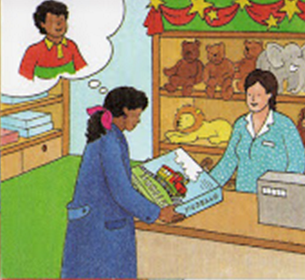 and bought a choo-chootrain. ‘I am sure that my son,Felix, will love this for christmas!’, thought Sarah happily.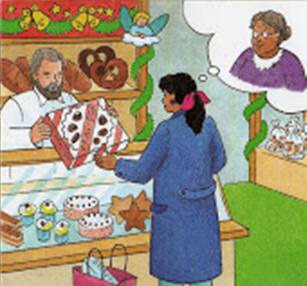 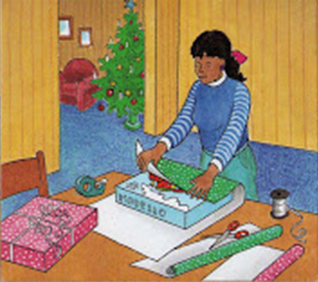 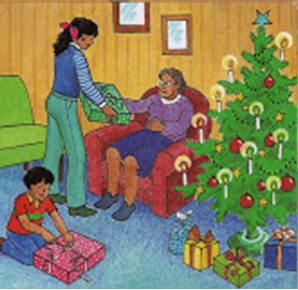 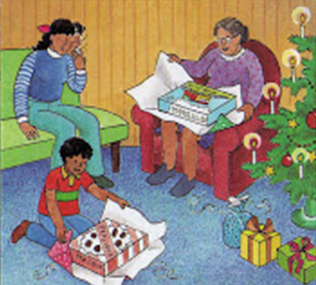 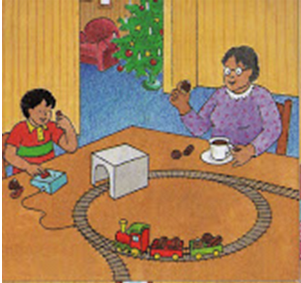 CryDriveKnockCutOpenLaughSleepWaveWriteKickDigDrinkThrowThinkEatListenKissStudyCheerfullyHappilySadlyRapidlyAngrilyLazilyBadlyNoisilyShylySleepilyThoughtfullyQuicklySlowlySilentlyGentlyQuietlyLoudlyElegantly